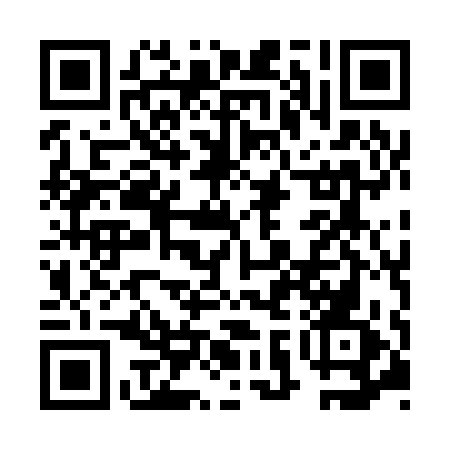 Prayer times for Abdul Haq Brahui, PakistanWed 1 May 2024 - Fri 31 May 2024High Latitude Method: Angle Based RulePrayer Calculation Method: University of Islamic SciencesAsar Calculation Method: ShafiPrayer times provided by https://www.salahtimes.comDateDayFajrSunriseDhuhrAsrMaghribIsha1Wed4:225:4712:253:597:038:282Thu4:215:4612:243:587:038:293Fri4:205:4512:243:587:048:304Sat4:195:4412:243:587:048:305Sun4:185:4412:243:587:058:316Mon4:175:4312:243:587:068:327Tue4:165:4212:243:587:068:338Wed4:155:4112:243:587:078:349Thu4:145:4112:243:587:078:3510Fri4:135:4012:243:587:088:3511Sat4:125:3912:243:587:098:3612Sun4:115:3912:243:587:098:3713Mon4:105:3812:243:577:108:3814Tue4:095:3712:243:577:108:3915Wed4:085:3712:243:577:118:4016Thu4:085:3612:243:577:128:4117Fri4:075:3612:243:577:128:4118Sat4:065:3512:243:577:138:4219Sun4:055:3512:243:577:138:4320Mon4:055:3412:243:577:148:4421Tue4:045:3412:243:577:158:4522Wed4:035:3312:243:577:158:4523Thu4:035:3312:243:577:168:4624Fri4:025:3312:243:577:168:4725Sat4:015:3212:243:577:178:4826Sun4:015:3212:253:577:178:4927Mon4:005:3212:253:577:188:4928Tue4:005:3112:253:577:188:5029Wed3:595:3112:253:577:198:5130Thu3:595:3112:253:577:208:5131Fri3:595:3112:253:577:208:52